Little Heath Sixth Form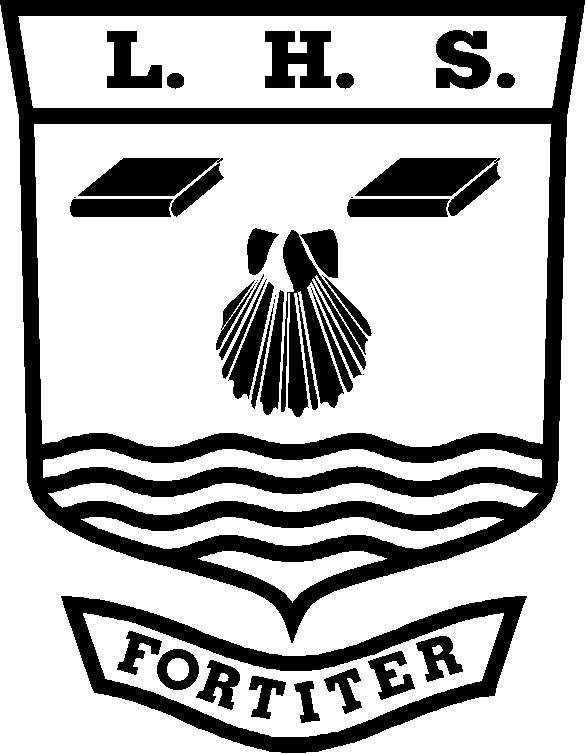 Economics Personal Learning ChecklistStudent Name:   ……………………….…………………………………..………KEY:  Red = with difficulty     Amber = not sure    Green = yesGrade tracking:Note: You should discuss this checklist regularly with your subject teacher/mentorTheme 2The UK economy-performance andpoliciesMinimum Target Grade:Aspirational Target Grade:GCSE Re-Cap (Skills and Knowledge)RedAmberGreenSkills  RedAmberGreenTo address this before the exam I will:-To be able to interpret data from a variety of sourcesTo use numerical and written information in order to analyse a particular questionTo be able to use the AD/AS diagram when presenting informationTo be able to research information on the economy in the U.K and elsewhere and use the information to inform your answersTo prioritise information and justify your reasoningTo evaluate your conclusions.To develop quantitative skills such as the use of index numbers in different contextsKnowledge/SpecificationMEASURING THE PERFORMANCE OF DEVELOPED AND DEVELOPING COUNTRIESTo understand how economic growth is measured and its limitationsTo be able to distinguish between nominal and realTo be able to distinguish between total and per capitaTo be able to distinguish between volume and valueKnowledge/Specification (continued)RedAmberGreenTo address this before the exam I will:-To understand why economic growth may be inadequate as a measure of standards of living and to look at alternatives such as measuring national happinessTo realise the problems involved in comparing growth between developed and developing countries To understand how the rate of inflation is calculatedTo explain what is meant by a weighted basketTo look at the surveys used when compiling an indexTo understand the idea of a base yearTo assess the main measures of inflation currently used in the UKTo understand how unemployment is measured in the UKTo be able to explain the differences between the ILO(LFS) measure and the claimant count measureTo understand the significance of changes in the rates of employment and unemploymentTo understand what is meant by the current account of the Balance of PaymentsTo understand the causes and costs of a deficit or surplus on the current accountTo be able to use the HDI as a way of comparing living standards in different countriesTo know the component parts of the HDI and be able to interpret themTo understand the idea of purchasing power parityTo understand the limitations of the HDI measure and be able to suggest alternativesNATIONAL INCOME AND WEALTHTo understand the idea of a circular flow of income and be able to draw it.To look at injections into and withdrawals from the circular flowand their impact.REVISIONUse the information on this checklist to make revision cards and notesGradeDateGradeDateGradeDateGradeDateGradeDateGradeDateKnowledge/Specification (continued)RedAmberGreenTo address this before the exam I will:-AGGREGATE DEMANDTo look at the components of aggregate demand and understand their relative importanceTo be able to explain the main factors which influence consumption, including the wealth effectTo be able to explain the main factors which influence investment.To be able to explain the main factors which influence government expenditure, including the impact of fiscal policy and the causes and effects of budget deficits and surplusesTo be able to explain the main factors which influence the current account of the balance of payments, including evaluating the importance of exchange rate changes.To distinguish between movements along and shifts in the AD curve.AGGREGATE SUPPLYTo be able to explain the factors which influence aggregate supply, and to draw the AS curve, distinguishing between the short and the long run and the Keynesian and Classical modelsTo explain factors which cause the AS curve to shift.EQUILIBRIUM OUTPUTTo be able to draw the AD/AS model and apply it to real world situationsTo be able to explain the multiplier using the concept of mpc and be able to apply it to shifts in AD. To be able to calculate the size of the multiplierTo evaluate the factors which influence the impact of the multiplierECONOMIC GROWTHTo distinguish between potential and actual growthTo be able to identify trends in the growth rate and explain what is meant by sustainable growthTo be able to explain and evaluate an output gapTo be able to examine the factors which cause economic growth and assess their relative importanceKnowledge/Specification (continued)RedAmberGreenTo address this before the exam I will:-To look at factors which may constrain economic growthTo be able to evaluate the benefits of growth to consumers, firms and the governmentTo understand the adverse consequences of economic growth on for example the environment, the balance of payments and income distributionTo be able to explain the opportunity cost of growthMACROECONOMIC OBJECTIVESTo be able to explain the main macro economic objectives and to consider their relative importanceTo consider conflicts between objectives and the idea of trade offsTo be able to use and explain the Phillips curveMACROECONOMIC POLICY INSTRUMENTSTo be able to explain and show diagrammatically demand management policiesTo be able to distinguish clearly between monetary and fiscal policies and evaluate the relative advantages of eachTo keep abreast of developments in policy such as quantitative easingTo be able to explain and show diagrammatically supply side policiesTo be able to evaluate a range of different supply side policies and consider the ways in which some impact on aggregate demandCONFLICTS BETWEEN MACROECONOMIC POLICIESTo examine the conflict between fiscal demand management and supply side policiesTo understand the difference between short and long term impacts of policiesTo examine the impact of the interest rate on the exchange rateTo understand the importance of prioritising policies